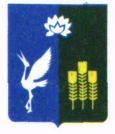 АДМИНИСТРАЦИЯПРОХОРСКОГО СЕЛЬСКОГО ПОСЕЛЕНИЯСПАССКОГО МУНИЦИПАЛЬНОГО РАЙОНА ПРИМОРСКОГО КРАЯПОСТАНОВЛЕНИЕ12 апреля 2023 год                                с.Прохоры			                06-паО внесении изменения в перечень главных администраторов доходов бюджета Прохорского сельского поселения
В соответствии со статьей 160.1 Бюджетного кодекса Российской Федерации, постановлением Правительства Российской Федерации от 16.09.2021 № 1569 «Об утверждении общих требований к закреплению за органами государственной власти (государственными органами) субъекта Российской Федерации, органами управления территориальными фондами обязательного медицинского страхования, органами местного самоуправления, органами местной администрации полномочий главного администратора доходов бюджета и к утверждению перечня главных администраторов доходов бюджета субъекта Российской Федерации, бюджета территориального фонда обязательного медицинского страхования, местного бюджета», постановлением администрацией Прохорского сельского поселения от 23.12.2021 г. №46-па  «Об утверждении порядка и сроков внесения изменений в перечень главных администраторов доходов и источников финансирования дефицита бюджета Прохорского сельского поселения Спасского муниципального района»ПОСТАНОВЛЯЕТ:Внести в Перечень главных администраторов доходов бюджета Прохорского сельского поселения, утвержденный постановлением № 31-па от 14.12.2022  изменение:
1.1. Дополнить таблицу Приложения 1 перечня главных администраторов доходов Прохорского сельского поселения строкой следующего содержания: 2.  Главному специалисту 2 разряда администрации Прохорского сельского поселения (Рогонян Ж.И) довести настоящее постановление до Управления Федерального казначейства по Приморскому краю в трехдневный срок со дня его подписания.3. Настоящее постановление вступает в силу с момента его подписания и подлежит официальному опубликованию на официальном сайте администрации Прохорского сельского поселения в сети Интернет.4. Контроль за исполнением настоящего постановления возложить на главного специалиста 2 разряда администрации Прохорского сельского поселения (Рогонян Ж.И.) Глава администрацииПрохорского сельского поселения		      		Лопатко Е.А.9762 02 29900 10 0000 150Субсидии бюджетам сельских поселений из местных бюджетов9761 14 02053 10 0000 410Доходы от реализации иного имущества, находящегося в собственности поселений (за исключением имущества муниципальных бюджетных и автономных учреждений, а также имущества муниципальных унитарных предприятий, в том числе казенных), в части реализации основных средств по указанному имуществу